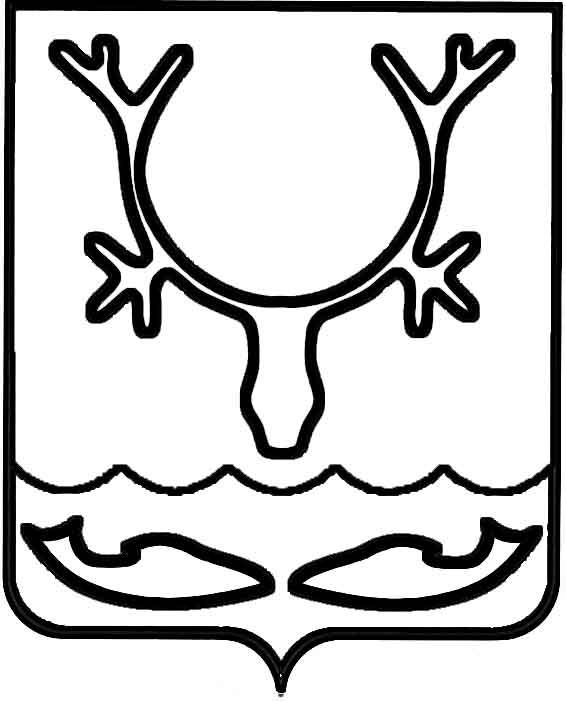 Администрация МО "Городской округ "Город Нарьян-Мар"ПОСТАНОВЛЕНИЕот “____” __________________ № ____________		г. Нарьян-МарО внесении изменений в Положение о Реестре объектов муниципальной собственности муниципального образования "Городской округ "Город Нарьян-Мар", утвержденное постановлением Администрации МО "Городской округ "Город Нарьян-Мар" от 18.11.2014 № 2817В соответствии с Положением "О порядке управления и распоряжения имуществом, находящимся в собственности муниципального образования "Городской округ "Город Нарьян-Мар", утвержденным решением Совета городского округа "Город Нарьян-Мар" от 03.05.2007 № 151-р, Администрация   МО "Городской округ "Город Нарьян-Мар"П О С Т А Н О В Л Я Е Т:1. Внести изменения в Положение о Реестре объектов муниципальной собственности муниципального образования "Городской округ "Город 
Нарьян-Мар" (далее – Положение), утвержденное постановлением Администрации МО "Городской округ "Город Нарьян-Мар" от 18.11.2014 № 2817 (в редакции постановления Администрации МО "Городской округ "Город Нарьян-Мар" 
от 27.02.2017 № 222) следующие изменения:Пункт 5.2. раздела 5 Положения изложить в следующей редакции:"5.2. Порядок предоставления заявителям информации, содержащейся 
в Реестре определяется административным регламентом предоставления муниципальной услуги "Предоставление информации об объектах учета из реестра объектов муниципальной собственности муниципального образования "Городской округ "Город Нарьян-Мар", утвержденным постановлением Администрации 
МО "Городской округ "Город Нарьян-Мар" от 13.12.2017 № 1379.".1.2. Дополнить раздел 5 Положения пунктом 5.5. следующего содержания:"5.5. Информация об объектах муниципальной собственности муниципального образования "Городской округ "Город Нарьян-Мар" из Реестра размещается 
на официальном сайте Администрации МО "Городской округ "Город Нарьян-Мар" 
в информационно-телекоммуникационной сети "Интернет" не реже одного раза 
в квартал в виде сведений об объектах учета в объеме согласно Приложению 2 
к настоящему Положению.".3. Дополнить Положение приложением 2 следующего содержания: "Приложение 2к Положению о Реестре объектов муниципальной собственности муниципального образования "Городской округ "Город Нарьян-Мар"Объёмсведений об объектах учета Реестра объектов муниципальной собственности муниципального образования "Городской округ "Город Нарьян-Мар", подлежащего размещению на сайте Администрации МО "Городской округ "Город Нарьян-Мар" 
в информационно-телекоммуникационной сети "Интернет"1. Земельный участок:1) реестровый номер (РН);2) наименование;3) разрешенное использование; 4) кадастровый (условный) номер;5) адрес (местоположение);6) наличие ограничений (обременений).2. Здание, сооружение, объект незавершенного строительства:1) реестровый номер (РН);2) наименование;3) назначение; 4) кадастровый (условный) номер;5) адрес (местоположение);6) наличие ограничений (обременений).3. Помещение:1) реестровый номер (РН);2) наименование;3) назначение; 4) кадастровый (условный) номер;5) адрес (местоположение);6) наличие ограничений (обременений).4. Движимое имущество, первоначальная стоимость которого равна или превышает 100 тыс. рублей1) реестровый номер (РН);2) наименование; 3) марка, модель.5. Акции:1) реестровый номер (РН);2) акционерное общество (эмитент);3) количество (штук).". 2. Настоящее постановление вступает в силу дня его официального опубликования. 1907.2018471Глава МО "Городской округ "Город Нарьян-Мар" О.О.Белак